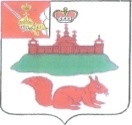 МУНИЦИПАЛЬНОЕ СОБРАНИЕКИЧМЕНГСКО-ГОРОДЕЦКОГО МУНИЦИПАЛЬНОГО РАЙОНА ВОЛОГОДСКОЙ ОБЛАСТИРЕШЕНИЕс. Кичменгский ГородокО  возложении  исполнения полномочий  главы Кичменгско-Городецкого муниципального района В связи с досрочным прекращением  полномочий главы Кичменгско-Городецкого муниципального района Дьяковой Л.Н., в соответствии с   частью 7 статьи 36 Федерального закона от   06.10.2003 № 131-ФЗ «Об общих принципах организации местного самоуправления в Российской Федерации», частью 4 статьи 22, частью 2 статьи 32 Устава Кичменгско-Городецкого  муниципального районаМуниципальное Собрание РЕШИЛО:1. Возложить  исполнение полномочий  главы Кичменгско-Городецкого муниципального района  на заместителя председателя Муниципального Собрания Шумилова Василия Ивановича временно на период с 19 сентября 2020 года  до дня вступления в должность главы Кичменгско-Городецкого муниципального района, избранного Муниципальным Собранием из своего состава.   2. Настоящее решение вступает в силу со дня его принятия, подлежит опубликованию в районной газете «Заря Севера» и размещению на сайте Кичменгско-Городецкого муниципального района в сети Интернет.Глава района                                                                                        Л.Н. Дьяковаот18.09.2020№245